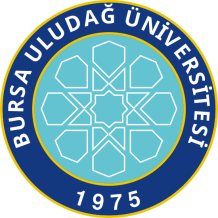 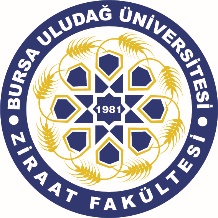 T.C.BURSA ULUDAĞ ÜNİVERSİTESİZİRAAT FAKÜLTESİ EKOLOJİK BAHÇELERİ (ULUZEKO) DUYURUSUKonu: ULUZEKO Bahçeleri Eğitim ve Uygulama        	Üniversitemiz Görükle Yerleşkesi içerisinde, Ziraat Fakültesi tarafından kullanıma sunulan 100 adet ekolojik bahçenin  (Ziraat Fakültesi Dekanlığı yanında) üniversitemiz akademik ve idari personeline yönelik olarak eğitim ve uygulama kapsamında parsel tahsis işlemi gerçekleştirilecektir. Tahsisler yıllık olarak yapılacaktır. Ekolojik bahçelerin tahsisleri, BUÜ Ziraat Fakültesi Ekolojik Bahçeleri (ULUZEKO) Uygulama Esasları metninde belirtilen kurallar kapsamında ULUZEKO İdare ve Tahsis Komisyonunca yapılacaktır.            İstekli Personelimizin 31.03.2022 tarihine kadar Talep Formu’nu imzalayıp pdf formatında zdekan@uludag.edu.tr adresine e-posta ile göndermesi gerekmektedir.2022 yılı için ücret: 2000 TL’dir. 	01.03.2022                                                                                           ULUZEKO KomisyonuNot: Daha önce parselde uygulama faaliyetinde bulunanların da başvuru yapması gerekmektedir. Sözlü başvurular dikkate alınmayacaktır.  T.C.BURSA ULUDAĞ ÜNİVERSİTESİ ZİRAAT FAKÜLTESİEKOLOJİK BAHÇELERİ (ULUZEKO) TALEP VE TAAHHÜTNAME FORMUBURSA ULUDAĞ ÜNİVERSİTESİ ZİRAAT FAKÜLTESİ DEKANLIĞINAÜniversitemiz Ziraat Fakültesi ULUZEKO Bahçelerinden bir adet bahçenin adıma tahsis edilmesini talep ediyor ve verilecek eğitime katılacağımı beyan ediyorum. Bursa Uludağ Üniversitesi Ziraat Fakültesi Ekolojik Bahçe (ULUZEKO) Uygulama Esasları ile bu esaslar dışında olsa bile idare tarafından yapılacak her türlü düzenleme ve alınacak kararlara uygun olarak kullanacağımı kabul ve taahhüt ediyorum. Bilgilerinizi ve gereğini arz ederim.        Adı, Soyadı:       Tarih, İmza:Bu talep formunun 08.03.2022 günü mesai bitimine kadar “pdf formatında zdekan@uludag.edu.tr adresine e-posta ile gönderilmesi gerekmektedir.Adı, Soyadı   :Unvanı		:Hizmet Yılı                 :Çalıştığı Birim           :E-posta adresi	:Telefon No  (Dahili)   :Telefon No  (Mobil)        :